Al Dirigente ScolasticoDell’IC Selvazzano 2Il/la sottoscritto/a  _______________________________________________________________________,  cognome e nomeDocente Coordinatore della classe ___________________________________________________________CHIEDELa convocazione di un Consiglio di classe straordinario in data ____________________________________dalle ore ______________ alle ore ___________________________________________________________per eventuali provvedimenti disciplinari nei confronti degli alunni:_____________________________________________________________________________________________________________________________________________________________________________________________________________________________________________________________________________________________________________________________________________________________________________________________________________________Il/la sottoscritto/a coordinatore, convocherà un genitore/tutore/affidatario, qualora non fosse presente al consiglio, per il giorno successivo, al fine di comunicargli l’esito del provvedimento disciplinare.Data ___________________________                                                                                                                      Firma                                                                                       ______________________________________************************************************************************************Vista la domanda sopraindicata,  si autorizza      non si autorizza    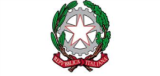 ISTITUTO COMPRENSIVOSELVAZZANO 2CONSIGLIO DI CLASSE DISCIPLINARERICHIESTACONVOCAZIONEDOCENTIIL DIRIGENTE SCOLASTICO                                                                                           Avv. Giuseppe Sozzo   